                       CROPS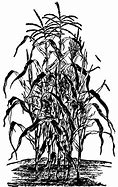         4-H PROJECT RECORD                                            (Maximum two photos per item)	This year’s goals:What I did and learned in this project this year:Achievements/Accomplishments:Problems and solutions:Where/who I received help from and how they helped: Examples of leadership:Future goals:     Corn Financial Report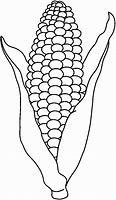 Estimate time spent (include your labor, family help and/or others):Total Hours:                    Number of Acres:                  Hours/Acre:A.  Machinery & tool costs (tillage, harvesting, cultivation, etc.):NOTE:  For machinery, costs use the Machinery Rental or Custom Rate Guide at http://www.nass.usda.gov/Statistics_by_State/Wisconsin/Publications/WI-CRate17.pdf as your guideline.  These costs  or  NOT INCLUDE operator labor.	Total machinery & tool cost:  	$B.  Land rental rate (estimate for own farm): 	$ C.  Material costs:		Seed cost: $ 	Fertilizer cost: $ 	Insecticide cost: $	Other costs (specify): $	Total material cost:	$ D.  Total cost of expenses (A through C):	$ E.  Total value of crop (NOTE:  Fill out even if used at home!):Price/bu, ton, or lb.: $              x estimated yield:                     = Total value  	$  Profit or loss (E minus D):                   CornFIELD CHARACTERISTICS:  Was soil tested?                      What was learned about the soil?CROP INFORMATION:  Include varieties planted, planting dates, seeding rates, and yield goals. PLANTING & TILLAGE PRACTICES USED:  What weed control and harvesting practices were used?FERTILIZER PROGRAM:   What did you use and how was it applied?WEATHER:  Describe weather conditions during the season and how that may have affected the crop:YIELD: How are you determining your yield?      Forage Financial Report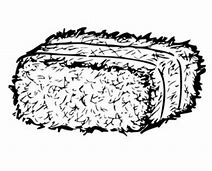 Estimate time spent (include your labor, family help and/or others):Total Hours:                    Number of Acres:                  Hours/Acre:A.  Machinery & tool costs (tillage, harvesting, cultivation, etc.):NOTE:  For machinery, costs use the Machinery Rental or Custom Rate Guide at http://www.nass.usda.gov/Statistics_by_State/Wisconsin/Publications/WI-CRate17.pdf as your guideline.  These costs  or  NOT INCLUDE operator labor.	Total machinery & tool cost:  	$B.  Land rental rate (estimate for own farm): 	$ C.  Material costs:		Seed cost: $ 	Fertilizer cost: $ 	Insecticide cost: $	Other costs (specify): $	Total material cost:	$ D.  Total cost of expenses (A through C):	$ E.  Total value of crop (NOTE:  Fill out even if used at home!):Price/bu, ton, or lb.: $              x estimated yield:                     = Total value  	$  Profit or loss (E minus D):               ForagesFIELD CHARACTERISTICS:  Was soil tested? 		 What was learned about the soil?CROP INFORMATION:  Include varieties planted, planting dates, seeding rates, and yield goals. PLANTING & TILLAGE PRACTICES USED:  What weed control and harvesting practices were used?FERTILIZER PROGRAM:   What did you use and how was it applied?WEATHER:  Describe weather conditions during the season and how that may have affected the crop:HARVEST: What was your harvesting technique? What was your yield?Small Grains Financial Report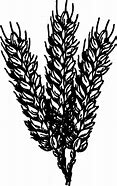 Estimate time spent (include your labor, family help and/or others):Total Hours:                    Number of Acres:                  Hours/Acre:A.  Machinery & tool costs (tillage, harvesting, cultivation, etc.):NOTE:  For machinery, costs use the Machinery Rental or Custom Rate Guide at http://www.nass.usda.gov/Statistics_by_State/Wisconsin/Publications/WI-CRate17.pdf as your guideline.  These costs  or  NOT INCLUDE operator labor.	Total machinery & tool cost:  	$B.  Land rental rate (estimate for own farm): 	$ C.  Material costs:		Seed cost: $ 	Fertilizer cost: $ 	Insecticide cost: $	Other costs (specify): $	Total material cost:	$ D.  Total cost of expenses (A through C):	$ E.  Total value of crop (NOTE:  Fill out even if used at home!):Price/bu, ton, or lb.: $              x estimated yield:                     = Total value  	$  Profit or loss (E minus D):                    Small Grains	FIELD CHARACTERISTICS:  Was soil tested? 		 What was learned about the soil?CROP INFORMATION:  Include varieties planted, planting dates, seeding rates, and yield goals. PLANTING & TILLAGE PRACTICES USED:  What weed control and harvesting practices were used?FERTILIZER PROGRAM:   What did you use and how was it applied?WEATHER:  Describe weather conditions during the season and how that may have affected the crop:HARVEST: What was your yield? How did you harvest it? How did you store it?Soybeans Financial Report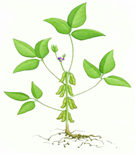 Estimate time spent (include your labor, family help and/or others):Total Hours:                    Number of Acres:                  Hours/Acre:A.  Machinery & tool costs (tillage, harvesting, cultivation, etc.):NOTE:  For machinery, costs use the Machinery Rental or Custom Rate Guide at http://www.nass.usda.gov/Statistics_by_State/Wisconsin/Publications/WI-CRate17.pdf as your guideline.  These costs  or  NOT INCLUDE operator labor.	Total machinery & tool cost:  	$B.  Land rental rate (estimate for own farm): 	$ C.  Material costs:		Seed cost: $ 	Fertilizer cost: $ 	Insecticide cost: $	Other costs (specify): $	Total material cost:	$ D.  Total cost of expenses (A through C):	$ E.  Total value of crop (NOTE:  Fill out even if used at home!):Price/bu, ton, or lb.: $              x estimated yield:                     = Total value  	$  Profit or loss (E minus D): 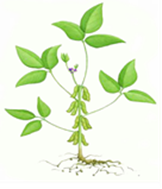 SoybeansFIELD CHARACTERISTICS:  Was soil tested?		 What was learned about the soil?CROP INFORMATION:  Include varieties planted, planting dates, seeding rates, and yield goals. PLANTING & TILLAGE PRACTICES USED:  What weed control and harvesting practices were used?FERTILIZER PROGRAM:   What did you use and how was it applied?WEATHER:  Describe weather conditions during the season and how that may have affected the crop:YIELD: How are you determining your yield?                    MY 4-H YEARLY PROJECT-RELATED ACTIVITIES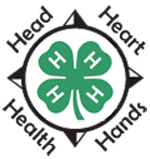                     (4-H AND NON - 4-H ACTIVITIES)                    (Maximum two photos per EVENT)Date: 				Event:What I did and learned: Date: 				Event:What I did and learned: Project item(s): 